                                                                                                                                                                26.5.2020.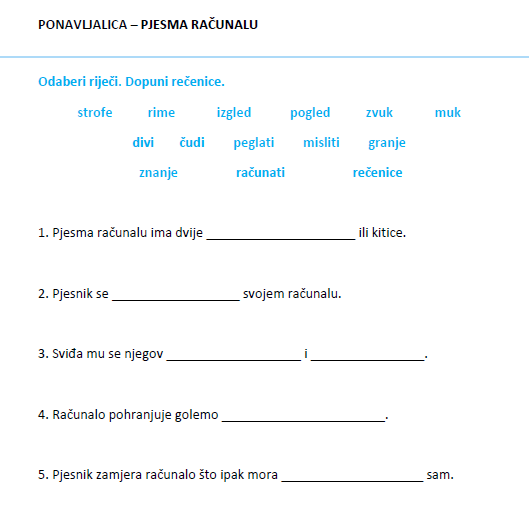 